COMMUNIQUÉ DE PRESSE (No. 485)23 octobre 2020	POUR PARUTION IMMÉDIATEIQD lance son nouvel oscillateur à tension d’alimentation variableDe nombreuses applications industrielles et grand public d’aujourd’hui nécessitent des batteries comme source d’énergie. Par conséquent, les produits doivent gérer un changement de tension lorsque la batterie se décharge. Ceci peut entraîner des problèmes de conception lors de l’utilisation d’un oscillateur classique avec une tension d’alimentation fixe. Une batterie déchargée peut provoquer une diminution de la tension source et par conséquent modifier la fréquence de l’oscillateur. Ceci signifie que la synchronisation dans l’application sera moins précise. IQD Frequency Products a le plaisir de lancer sa toute dernière série d’oscillateurs, le IQXO-951, qui fonctionne avec une plage de tension d’alimentation de 1,6 V à 3,3 V. L’IQXO-951 est disponible dans des boîtiers standard de 3,2 x 2,5 mm, 2,5 x 2,0 mm et 2,0 x 1,6 mm. Il permettra aux fabricants d’équipements électroniques de bénéficier d’une stabilité standard de ± 25 ppm sur la plage de température de fonctionnement industrielle allant de -40 à 85 degrés Celsius. De plus, des pièces sont également disponibles avec une plage de température de fonctionnement étendue de -40 à 125 degrés Celsius.Les nouveaux oscillateurs conviennent à la plupart des applications conçues pour les produits alimentés par batterie. De plus, il permet aux clients de réduire la gestion de leur nomenclature en utilisant une seule pièce au lieu de plusieurs oscillateurs avec des tensions d’alimentation fixes. Les marchés les plus usuels pour ces applications sont les télécommunications, l’IoT (Internet des objets), le secteur médical et bien d’autres encore.Retrouvez plus de renseignements sur l’oscillateur IQXO-951 sur www.iqdfrequencyproducts.com. Pour obtenir plus de conseils, merci de contacter un membre de notre équipe commerciale ou de notre équipe technique###Remarques pour les éditeurs :Avec une expérience de plus de 40 ans, IQD est un leader reconnu du marché des produits fréquentiels et appartient au groupe Würth Elektronik eiSosp, l’un des plus grands fabricants européens de composants passifs. Avec des clients dans plus de 80 pays, IQD offre une gamme allant du produit commercial à bas coût au produit extrêmement fiable utilisé dans les applications industrielles et automobiles : Quartz, Oscillateurs à horloge, AEC-Q200 Quartz et Oscillateurs, VCXOs, TCXOs, OCVCSOs et OCXOs, OCXOs asservis par GPS et Oscillateurs au rubidium.Notre capacité de production dépasse les 40 millions d’unités par mois et nous sommes en mesure de satisfaire aussi bien les commandes spéciales ponctuelles que les commandes de plusieurs millions d’unités. Par ailleurs, IQD offre aux clients de nombreux services d’assistance techniques et notamment : le support d’applications, la conception de produits personnalisés, le développement d’échantillons, les tests et blindages électriques, les tests de fréquence/température, le vieillissement accéléré du produit, le service de caractérisation de circuit et le test MTIE/TDEV (erreur d’intervalle de temps maximal/écart de temps). Les produits IQD sont utilisés par les plus grands fabricants du monde dans le secteur aérospatial, automobile, des communications, de l’informatique, de la consommation grand-public et industriel. La gamme complète de produits est disponible à la vente directe auprès de l’une de nos équipes commerciales ou par l’intermédiaire de notre réseau international de distribution et de vente. Retrouvez plus de renseignements sur www.iqdfrequencyproducts.com.Autres renseignements : Becky Long
IQD Frequency Products Ltd
T : +44 (0)1460 270270
E : rebecca.long@iqdfrequencyproducts.com
W : www.iqdfrequencyproducts.comRejoignez-nous sur :   Facebook  -   Twitter  -   LinkedIn  Google Plus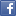 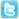 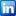 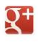 